Glass Bead MachineWarning:The use of this tool may be hazardous. The Glass Bead Machine is a machine for cleaning steel. It is a highly abrasive, pressurized tool so special safety precautions must be observed to reduce the risk of personal injury and fire. It is important to fully understand and observe the safety precautions and procedures below. If not familiar with the use of this equipment, obtain practical instruction from a competent operator. Do not operate without thorough training or unless under the direct supervision of an instructor. Do not operate if safety devices are not in place.Purpose:The Glass Bead Machine is an air pressure fed machine that blows an abrasive material through a nozzle at the work piece you are cleaning.  The machine is self contained. For the machine to work properly, the air pressure is regulated from 60-90 psi. Hazards:PPE Required:Pre Set-Up:Ensure you’re wearing appropriate PPE.  Ensure lighting is adequate.Look machine over for any visible problems (cracked glass, broken light bulbs, holes in gloves) Dust mask should be worn while servicing glass bead machine.Hearing protection should be worn for long term use, could cause hearing problems.With machine off, open door on the right hand sidePlace work piece on grate inside glass bead machine.Turn lever on door tightly to seal door.Do not use machine for silicone or rubber products as it will plug the nozzle.Ensure all locking adjustment handles are tight.ProcedureWith work piece in machine, turn switch to the on position. Air pump will start to work and lights will come on.Slowly place hands in gloves. Hold work piece with one hand, place nozzle in other hand.With work piece firmly in one hand, press down on the foot pedal to start blower nozzle.Avoid spraying machine glass and light bulbs.After work piece has been cleaned, remove foot from pedal to stop abrasive nozzle.Blow the work piece with air blow gun to remove access abrasive from work piece.Wait till abrasive cloud in machine has dissipated,Remove hands from gloves and turn switch off.  Un-latch door and remove work piece.Post Procedure/take Down:Keep the work area clean for other people to use it.When servicing machine, unplug and drain air from machine.Summary:Always wear appropriate PPE.Consult the supervisor if unsure of how to use.Department:P/W Mechanic ShopAreaShop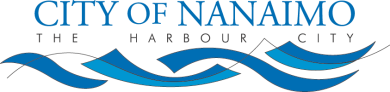 Subject:Glass Bead Machine SWPGlass Bead Machine SWPGlass Bead Machine SWPHearingRespiratoryFlying DebrisCSA approved face shieldHearing protectionDust MaskCreated: 2011-Jan-21Revised: N/AAuthor: Kevin LambApproved by: Bruce Labelle  